Publicado en 08017 el 17/06/2013 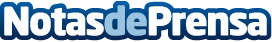 5 indicios con los que sabrás si te han pirateado tu perfil social en Facebook o TwitterLas amenazas de seguridad en las redes sociales siguen en aumento. Lo que muchos usuarios quizás no sepan reconocer es qué indicios o cosas sospechosas pasan en sus perfiles sociales y que son clave para saber si han sido pirateados.Datos de contacto:Monica FidelisComunicación93 3620 840Nota de prensa publicada en: https://www.notasdeprensa.es/5-indicios-con-los-que-sabras-si-te-han-pirateado-tu-perfil-social-en-facebook-o-twitter Categorias: Ciberseguridad http://www.notasdeprensa.es